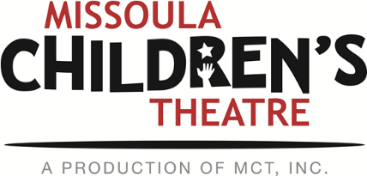 WORKSHOP LIST JUNE 2023 - MAY 2024Three workshops are included in the cost of your residency. You may purchase extra workshops, beyond the three included, at the rate listed on your contract. Workshops last approximately 45 minutes. We prefer to conduct workshops on Tuesday, Wednesday and/or Thursday.  Due to our continued dedication to a quality educational experience for each child, the maximum number of participants will be strictly enforced.TITLEDESCRIPTIONGrades and CapacityDrama Quest: Adventures in Antarctica!A grand adventure in the world’s largest desert, Antarctica, awaits! Using active and energetic role-playing in a dynamic group setting, students will develop problem-solving skills by engaging their communication and imagination skills. Your students will have so much fun - they won’t realize that they’re learning!Grades K-230 studentsWe ask that one representative from your organization be available during the workshop.ActingThe basic tools of an actor’s trade - observation, memorization, concentration, and imagination -are presented and explored in an entertaining manner.  The students participate in a variety of fun exercises, learning to apply the actor’s tools to both performing and everyday life.Grades K-230 studentsGrades 3-1260 studentsWe ask that one representative from your organization be available during the workshop.Workshop content will be tailored to the chosen age group and is most effective when limiting the age range of the participants to three or four grade levels within a particular session (i.e. K-2, 3-5, 6-8 and 9-12).  Non-Verbal StorytellingDid you know that 55% of communication is non-verbal? Being able to tell a story without speaking is a key tool on the stage, in class, at the grocery store — everywhere! See how isolations, illusions, key gestures, and body language are used to tell a story. Grades K-230 studentsGrades 3-1260 studentsWe ask that one representative from your organization be available during the workshop.Workshop content will be tailored to the chosen age group and is most effective when limiting the age range of the participants to three or four grade levels within a particular session (i.e. K-2, 3-5, 6-8 and 9-12).  ImprovParticipation and teamwork are emphasized as the students learn to act without a script. This workshop can be geared to all skill levels of students from beginners to more experienced performers.Grades K-230 studentsGrades 3-1260 studentsWe ask that one representative from your organization be available during the workshop.Workshop content will be tailored to the chosen age group and is most effective when limiting the age range of the participants to three or four grade levels within a particular session (i.e. K-2, 3-5, 6-8 and 9-12).  Stage MakeupGrades K-230 studentsGrades 3-1260 studentsWe ask that one representative from your organization be available during the workshop.Workshop content will be tailored to the chosen age group and is most effective when limiting the age range of the participants to three or four grade levels within a particular session (i.e. K-2, 3-5, 6-8 and 9-12).  So Playwright, It Can’t Be WrongAn entertaining and interactive assembly-style program designed to expand the imagination.  Audience members will learn the building blocks of plot structure in order to create a fun, action-packed script that the tour actors/directors bring to life! Note: The fee for this workshop is equivalent to 3 workshops. This workshop is only available September 2023 – May 2024.Grades K-6600 students (Assembly/Performance Style)Grade level adjustments for this workshop can be made to accommodate special circumstances.